Муниципальное бюджетное  дошкольное образовательное учреждение «Детский сад № 4 «Солнышко»»Конспект открытого занятия по познавательному развитию В 1 младшей группеТема: «Спасём солнышко». Путешествие по сказке «Краденое солнце».                                                                                                     Воспитатель: Цура Г.И.                                                      Краснотуранск, 2021Цель: развивать и формировать сенсорные способности детей.Задачи: Вызвать эмоциональный отклик и желание помочь героям. Воспитывать отзывчивость, доброту, воображение, память, мышление. Закрепить знания цветов (синий, жёлтый, зелёный); побуждать называть цвет. Формировать понятие «ни одного, один, много». Развивать мелкую моторику рук.Оборудование: Коробочка. Телефон с аудиозаписью просьбы помощи от зверей. Следы крокодила из  бумаги. Ворота с ведёрками синего, жёлтого, и зелёного цвета. Камушки синего, жёлтого, зелёного цвета. Курочка и цыплята на каждого ребенка «Домики» из контейнера. Червячки из вермишели. Озеро – сухой бассейн, наполненный фасолью. Рыбки геометрические из картона большие и маленькие круглой, квадратной, треугольной формы. Костюм крокодила. Солнышко, наполненное гелем.Ход ООД.Дети входят в группу из приёмной. Обращают внимание на коробочку.Воспитатель: Ребятки, посмотрите, что здесь у нас! Посмотрите, какая красивая коробочка. Кто-то оставил здесь коробочку. Кто же мог оставить её?Дети: варианты ответов детей.Воспитатель: Хотите узнать что там?Дети: Да.Воспитатель: Давайте откроем и посмотрим.(Дети и воспитатель открывают. В коробочке аудиозапись на телефоне, от зверей).Слова на аудиозаписи:= Горе! Горе! КрокодилСолнце в небе проглотил.= Дети, дети, помогитеКрокодила победите.= Что бы жадный КрокодилСолнце в небо воротил.= Где нам с этаким сражатьсяОн и грозен и зубаст,Он нам солнце не отдаст!Поисковый этап.Воспитатель: Что же делать? Как нам быть?Дети: Солнышко вернуть.Воспитатель: Надо солнышко идти выручать. А кто же солнышко проглотил?Дети: Крокодил.Воспитатель: Как вы думаете, мы сможем помочь вернуть солнышко?Дети: Да.Воспитатель: Смотрите, здесь чьи - то следы.(Обратить внимание на следы, наклеенные на пол).Воспитатель: Это наверное крокодил убегал и следы оставил. Пойдёмте по следам и узнаем, куда крокодил убежал и где нам искать солнышко.(Дети и воспитатель идут по следам крокодила).                          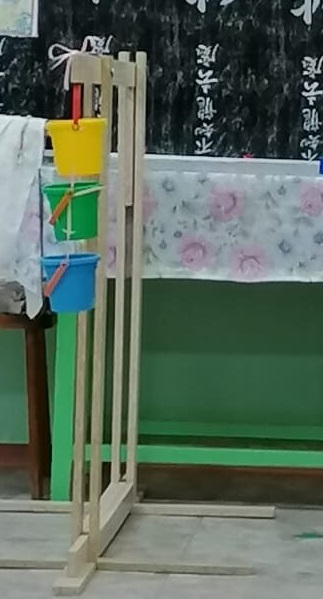 Практический этап.                                                                 (Пройдя по следам, подходят к воротам). Воспитатель: Посмотрите, крокодил и здесь побывали следы оставил. И что бы нам дальше пройти надо ворота открыть. А ворота откроются, когда мы наполним ведёрки камушками.                              Задание «Наполни ведёрко».Предложить детям рассмотреть ведёрки, рассматривая, дети называют цвет  ведёрка. Затем дети выбирают определённого цвета камушки и наполняют ведёрко. Дети, наполняя ведерки, называют цвет камушка.Наполнив ведёрко камушками, ворота открываются.Дети проходят по следам дальше и подходят к столу с курочкой.Воспитатель: Кто это детки?Дети: Курочка.Воспитатель: Сколько курочек?Дети: Одна.Воспитатель: Сколько (имя ребёнка) курочек?Ребёнок: Одна.(Спросить ещё у 2 -3 детей).Воспитатель: Крокодил и здесь пробегал, и распугал цыплят. Так хочется помочь курочке и найти цыпляток, поможете?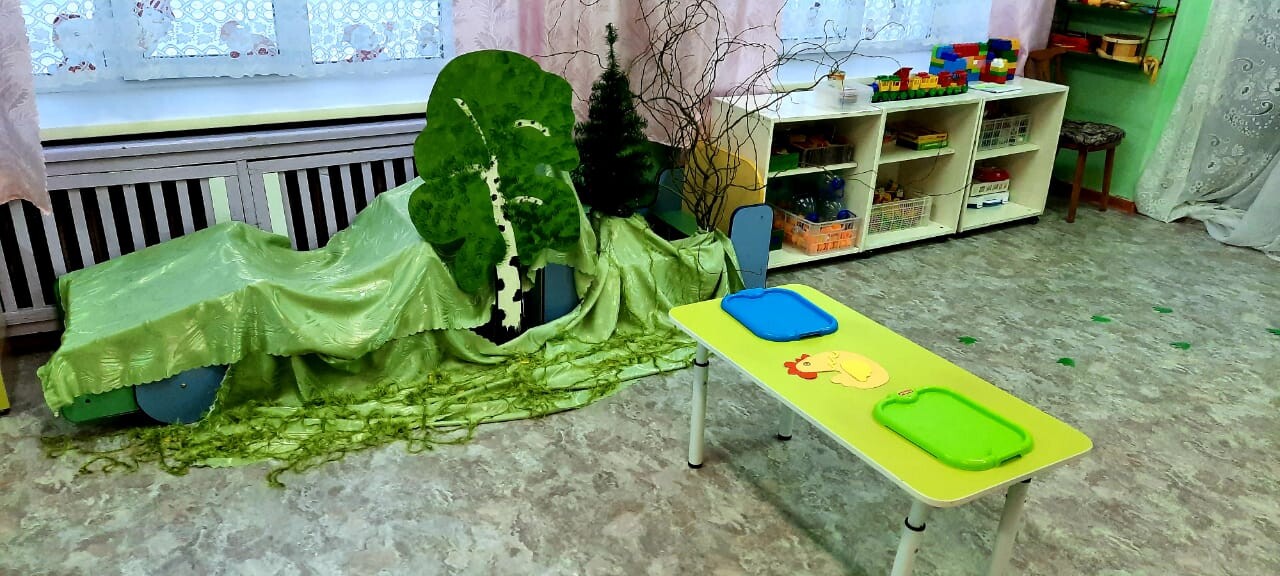 Дети: Да.Задание «Найди цыплёнка».Предложить детям найти  цыплят и принести курочке. Когда дети находят цыплёнка, то уточнить у детей, сколько цыплят они нашли.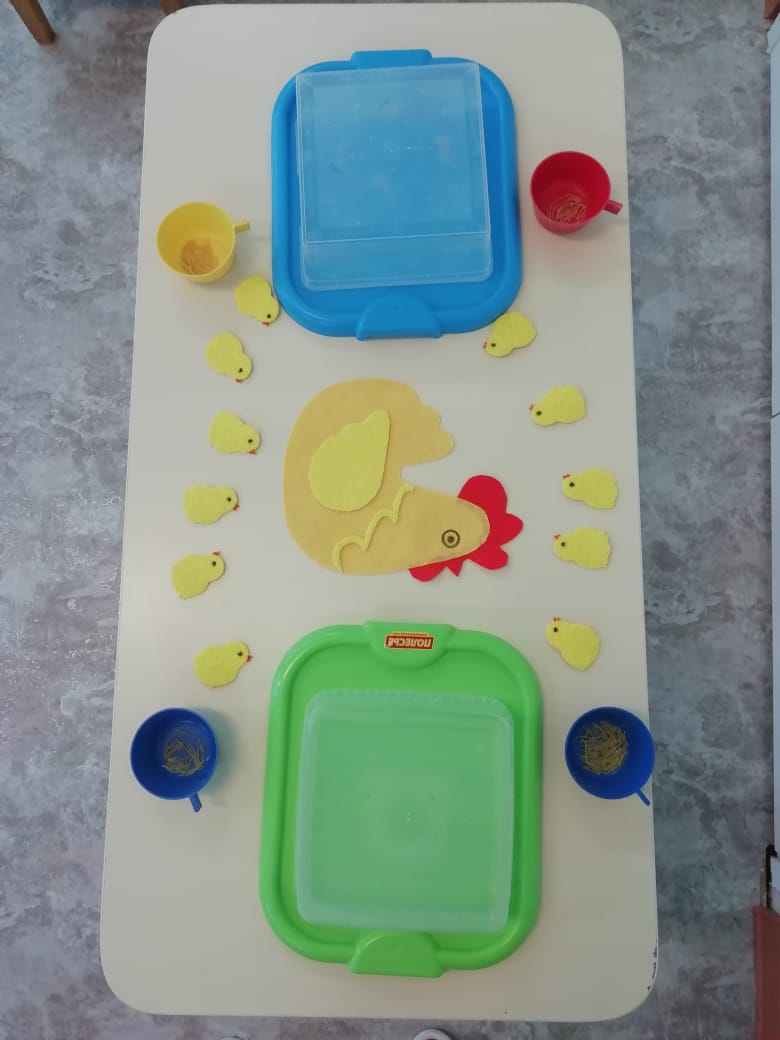 Воспитатель: А теперь, сколько цыплят у курочки?Дети: Много.Воспитатель: Курочка рада, что мы ей помогли.Воспитатель: Пока цыплятки были далеко от мамы они проголодались и захотели кушать.А, что кушают цыплятки?Дети: Червячков, зёрнышки.(Предложить детям покормить цыплят червячками).Задание «Покорми цыплёнка».Закрываем «домиком» с отверстиями цыплят, а затем дети «кормят» - проталкивают в отверстие вермишель.Воспитатель: Цыплята покушали и теперь они отдыхают. А мы с вами пойдём дальше выручать солнышко.(По следам проходят дальше и идут к озеру).Воспитатель: Посмотрите, следы привели нас к озеру. Кто здесь живёт?Дети: Рыбы.Воспитатель: Да, здесь живут рыбки, но они, посмотрите разной формы.(Рассматривают рыбок, 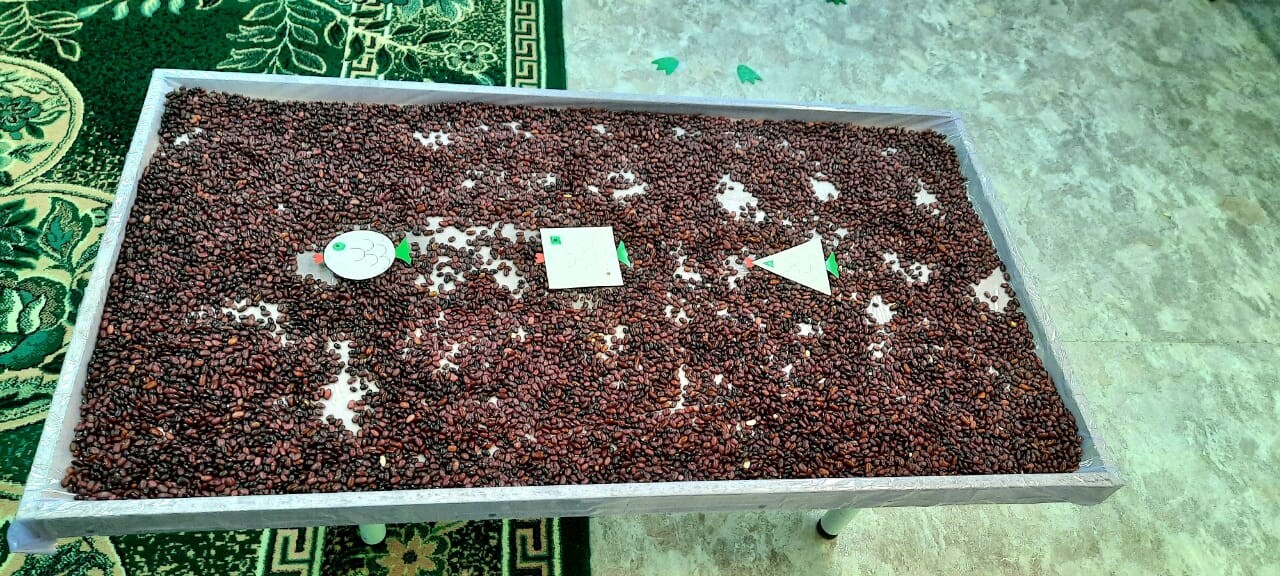 дети называют, какой формы каждая рыбка, индивидуальные и хоровые ответы).Воспитатель: Хотите помочь рыбкам? Крокодил и здесь распугал маленьких рыбок, и они спрятались.Задание «Найди рыбку».Дети находят маленьких рыбок в озере (сухой бассейн наполненный фасолью) и кладут их к рыбке определённой формы. Воспитатель уточняет у детей, какой формы рыбка.Воспитатель: Вот мы и рыбкам помогли и теперь нам пора идти дальше.(Пройдя дальше подходят к болоту где сидит крокодил.).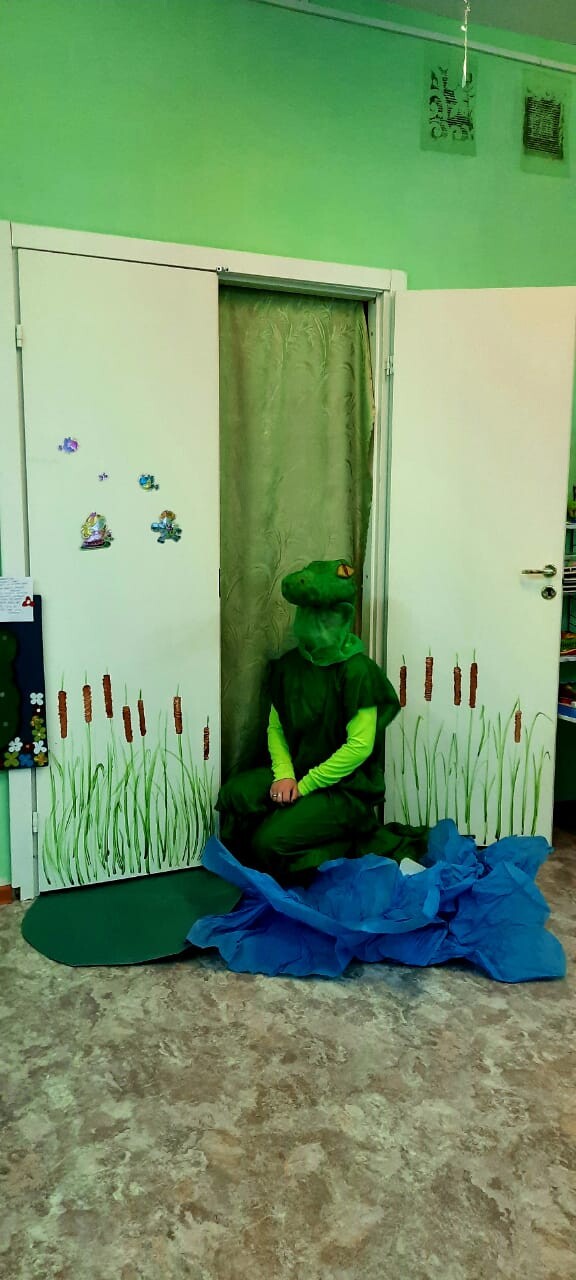 Воспитатель: А в большой реке Крокодил лежит.И в зубах его не огонь горитСолнце красное, солнце краденое.Цапнул солнце с небосводаИ с набитым животомЗавалился под кустом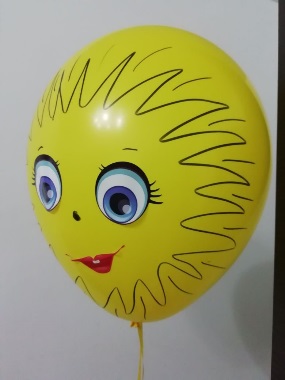 Пропадает целый свет,А ему и дела нет.Подавай сюда наше солнышко.(Предложить детям сказать последнюю строчку вместе).Крокодил пугается, отпускает солнышко, солнышко взлетает.Оценочный этап.Воспитатель: Вот мы с вами и нашли солнышко и спасли его от крокодила. Ребятки, кого мы встретили пока шли?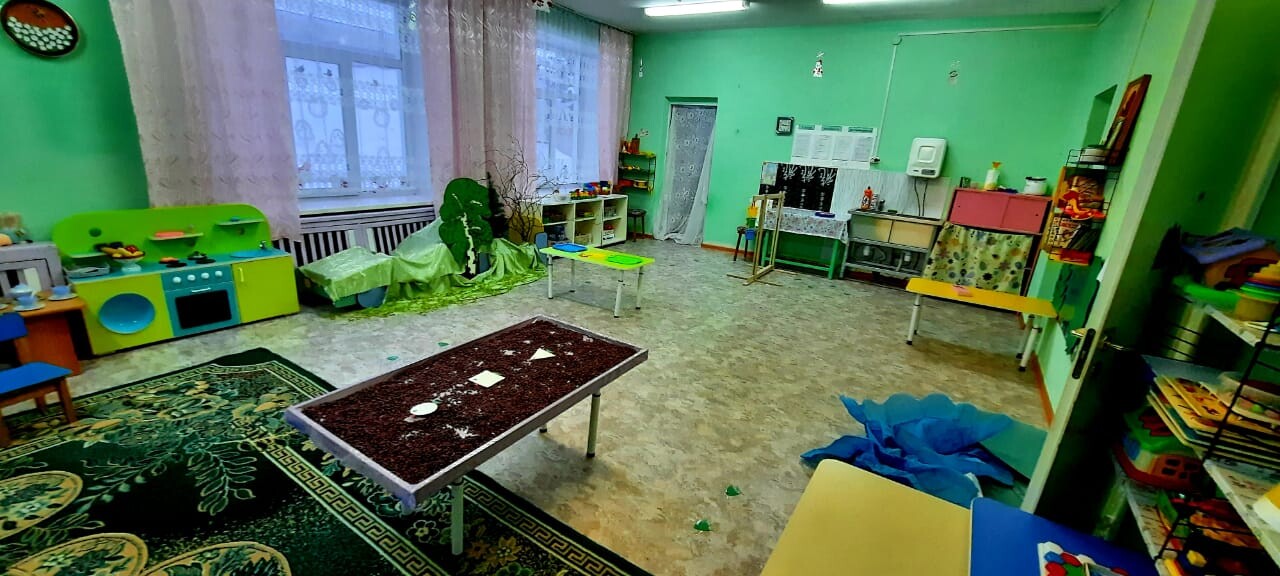 Дети: Курочку, цыплят.Воспитатель: А чем мы кормили цыпляток? Дети: Червячками.Воспитатель: Какой формы были рыбки в озере?Дети: Круглой, квадратной, треугольной.Воспитатель: Понравилось вам выручать солнышко?Дети: Да.Воспитатель: Вы меня порадовали, вы были смелые, добрые, сообразительные справились с заданием и освободили солнышко от крокодила. Солнышко очень радо и хочет остаться у нас погостить!